ГОСТ Р 22.0.10-96 УДК 658.382.3:006.354                                                                                               Группа Т58ГОСУДАРСТВЕННЫЙ СТАНДАРТ РОССИЙСКОЙ ФЕДЕРАЦИИБезопасность в чрезвычайных ситуацияхПРАВИЛА НАНЕСЕНИЯ НА КАРТЫ ОБСТАНОВКИ О ЧРЕЗВЫЧАЙНЫХ СИТУАЦИЯХУсловные обозначенияSafety in emergencies. Rules of marking on the maps emergencies. LegendДата введения 1997—07—01ОКС 13.020 ОКСТУ 0022Предисловие1 РАЗРАБОТАН Всероссийским научно-исследовательским институтом по проблемам гражданской обороны и чрезвычайных ситуаций (ВНИИ ГОЧС) при участии рабочей группы специалистов Технического комитета по стандартизации ТК 71 «Гражданская оборона, предупреждение и ликвидация чрезвычайных ситуаций»ВНЕСЕН Техническим комитетом по стандартизации ТК 71 «Гражданская оборона, предупреждение и ликвидация чрезвычайных ситуаций»2 ПРИНЯТ И ВВЕДЕН В ДЕЙСТВИЕ Постановлением Госстандарта России от 28 ноября 1996 г. № 6533 ВВЕДЕН ВПЕРВЫЕ4 Стандарт разработан в обеспечение реализации Закона Российской Федерации «О защите населения и территорий от чрезвычайных ситуаций природного и техногенного характера», принятого Государственной Думой 11 ноября 1994 г.ВНЕСЕНО Изменение № 1 принятое Постановлением Госстандарта России от 31.05.2000 (ИУС № 8 2000 г.)1 ОБЛАСТЬ ПРИМЕНЕНИЯНастоящий стандарт устанавливает правила нанесения на карты обстановки о чрезвычайных ситуациях (ЧС), условные обозначения и порядок их нанесения.Стандарт обязателен для органов управления Единой государственной системы предупреждения и ликвидации чрезвычайных ситуаций (РСЧС), региональных и местных органов управления по делам гражданской обороны и чрезвычайным ситуациям, организаций и учреждений, осуществляющих планирование, организацию и проведение мероприятий по предупреждению и ликвидации ЧС.2 НОРМАТИВНЫЕ ССЫЛКИВ настоящем стандарте использованы ссылки на следующие стандарты:ГОСТ 2.304—81 Шрифты чертежныеГОСТ Р 22.0.02—94 БЧС. Термины и определения основных понятийГОСТ Р 22.0.03—95 БЧС. Природные чрезвычайные ситуации. Термины и определенияГОСТ Р 22.0.05—94 БЧС. Техногенные чрезвычайные ситуации. Термины и определения3 ОПРЕДЕЛЕНИЯ3.1 В настоящем стандарте применяются следующие термины с соответствующими определениями.3.1.1 чрезвычайная ситуация; ЧС: По ГОСТ Р 22.0.02.3.1.2 источник чрезвычайной ситуации;  источник ЧС:   По ГОСТ Р 22.0.02.3.1.3 потенциально опасный объект: По ГОСТ Р 22.0.02.3.1.4 зона вероятной чрезвычайной ситуации; зона ВЧС: По ГОСТ Р 22.0.02.3.1.5 зона радиоактивного загрязнения: По ГОСТ Р 22.0.05.3.1.6 зона затопления: По ГОСТ Р 22.0.03.3.1.7 зона катастрофического затопления: По ГОСТ Р 22.0.03.3.1.8 зона бедствия: По ГОСТ Р 22.0.02.3.1.9 объект экономики: Предприятие или учреждение производственного или социального назначения.3.1.10 наводнение: По ГОСТ Р 22.0.03.3.1.11 авария: По ГОСТ Р 22.0.05.3.1.12 катастрофа: Крупная авария, повлекшая за собой человеческие жертвы, ущерб здоровью людей либо разрушения, либо уничтожение объектов, материальных ценностей в значительных размерах, а также приведшая к серьезному ущербу окружающей природной среды.3.1.13 ликвидация чрезвычайной ситуации; ликвидация ЧС: По ГОСТ Р 22.0.02.3.1.14 пожар лесной: По ГОСТ Р 22.0.03.3.1.15 район: Территория или акватория, выделенная по совокупности каких-то определенных взаимосвязанных признаков или явлений — природных и/или социально-экономических.3.1.16 опасное химическое вещество: По ГОСТ Р 22.0.05.3.1.17 гражданская оборона; ГО: По ГОСТ Р 22.0.02.3.1.18 источник техногенной чрезвычайной ситуации; источник техногенной ЧС: По ГОСТ Р 22.0.05.3.1.19 зона риска: Территория или акватория, на которой существует опасность воздействия поражающих факторов от потенциального источника чрезвычайной ситуации.3.2 В стандарте использованы буквенные сокращения:- АЭС — атомная электростанция;- ГЭС — гидроэлектростанция;- ХОО — химически опасный объект.4 ОБЩИЕ ТРЕБОВАНИЯ4.1 Карта обстановки, отображающей ЧС, должна отвечать требованиям наглядности, полноты и точности (достоверности).4.1.1 Наглядность карты обеспечивается ясным и четким отображением обстановки с выделением ее главных элементов, что достигается правильным применением и четким начертанием условных знаков, правильным расположением служебных и пояснительных надписей, четким изображением фактического положения сил и средств ликвидации ЧС и предполагаемого характера их действий.4.1.2 Полнота нанесенной обстановки на карту определяется объемом сведений, необходимых для управления силами и средствами ликвидации ЧС.4.1.3 Точность (достоверность) нанесенной обстановки на карту достигается ее соответствием действительному положению частей и различных формирований сил и средств ликвидации ЧС на местности и реальным последствиям воздействия поражающих факторов источников ЧС.4.2 Зоны ЧС следует наносить на карту с четким выделением границ, не затемняя топографическую основу карты.4.3 Размеры зон и ареалов воздействия поражающих факторов источников ЧС определяют расчетно-графическим методом с учетом метеорологических условий, времени года и характера местности.4.4 Карты зон ЧС разрабатывают двух видов:- прогнозные, составляемые на основе сбора информации о потенциально опасных объектах — возможных источниках ЧС;- оперативные, отображающие обстановку при угрозе или возникновении ЧС и отражающие динамику развития обстановки в зоне ЧС.Прогнозные и оперативные карты разрабатывают в рабочих органах комиссий по ЧС.4.5 Гриф карты определяют в установленном порядке.5 ПРАВИЛА И ПОРЯДОК НАНЕСЕНИЯ ОБСТАНОВКИ5.1 Обстановку на карте наносят условными обозначениями и знаками, приведенными в приложении А.5.2 Условные обозначения и знаки подразделяют на масштабные и внемасштабные.5.2.1 К масштабным обозначениям относят зоны ЧС (заражения, затопления, пожаров, загрязнения), а также линейные замкнутые и полузамкнутые знаки.5.2.2 К внемасштабным обозначениям относят объекты (АЭС, ХОО, заводы, ГЭС и др.), а также условные знаки, состоящие из сочетания линий и фигур, представляющих собой точечные объекты.5.3 В случаях применения не предусмотренных настоящим стандартом обозначений и знаков их значение должно быть расшифровано в таблице «Условные знаки и обозначения», прилагаемой к карте.5.4 Цифровые и текстовые надписи на карте — по ГОСТ 2.304.5.5 Отображаемая информация на карте должна содержать следующие исходные данные:- основные опасные объекты — потенциальные источники ЧС;- зоны вероятного заражения или загрязнения вокруг потенциально опасных объектов;- гидроузлы, зоны возможного затопления;- пожароопасные районы;- магистральные трубопроводы (нефте-, газо-, аммиако-, продуктопроводы);- численность населения в зонах риска и зонах вероятного действия поражающих факторов от источников техногенных и природных ЧС;- возможные эпидемические и эпизоотические очаги;- сейсмоопасные области, районы возможных селевых потоков и оползней, снежных лавин и камнепадов, цунами тайфунов и ураганов, песчаных бурь и смерчей, ливней и шквалов.На карту наносят районы дислокации соединений и частей войск ГО, специализированных формирований областного, регионального и федерального значения, а также пункты управления и другие объекты, определенные руководством.5.6 При оформлении карты необходимо соблюдать следующее:- данные обстановки наносят тонкими линиями и установленными условными знаками, не затемняя топографическую основу карты (плана) и надписей на ней;- органы управления наносят на карту так, чтобы вертикальная линия условного знака (флажка) у основания упиралась в точку его фактического нахождения на местности;- фактическое положение и действия группировок сил и средств РСЧС наносят установленными условными знаками сплошной линией, а предполагаемые и планируемые действия обозначают прерывистыми линиями;- при нанесении на карту нескольких положений группировок, соответствующих разным моментам времени, условные знаки необходимо дополнять штрихами, пунктирными линиями или подтушевывать различными цветами. Время, к которому относят то или иное положение сил и средств РСЧС, указывают под наименованием части, формирования внутри условного знака или рядом с ним.5.7 При отображении динамики развития событий необходимо соблюдать последовательность нанесения элементов на карте, которая зависит от характера ЧС, специфики и объема аварийно-спасательных работ.Последовательность отображения динамики развития ситуации:- сведения, характеризующие источники ЧС;- возможные параметры воздействия поражающих факторов;- места дислокации сил и средств, привлекаемых для ликвидации ЧС, маршруты выдвижения частей и подразделений войск ГО, специализированных отрядов внутренних войск МВД, отрядов и групп специалистов спасательных формирований сил и средств РСЧС, предназначенных для проведения аварийно-спасательных, аварийно-восстановительных и других неотложных работ в зонах ЧС и очагах поражения.5.8 К карте прилагают пояснительную записку, включающую следующие разделы:- физико-географические условия района;- экономическая характеристика района;- перечень потенциально-опасных объектов с их краткой характеристикой;- прогностическая оценка возможной обстановки при возникновении ЧС;- состав сил и средств РСЧС;- гражданские организации гражданской обороны и войска ГО;- специализированные отряды внутренних войск МВД;- пункты дислокации, численность личного состава, сроки готовности и предназначение сил и средств ликвидации ЧС;- экологическая характеристика района.(Измененная редакция, Изм. № 1)ПРИЛОЖЕНИЕ А(обязательное)УСЛОВНЫЕ ОБОЗНАЧЕНИЯ И ЗНАКИ (ДЛЯ КАРТ МАСШТАБА 1 : 200 000)Ключевые слова: чрезвычайная ситуация, правила нанесения, карта обстановки, зона ЧС, условные обозначения и знакиСодержание1 Область применения 2 Нормативные ссылки 3 Определения 4 Общие требования 5 Правила и порядок нанесения обстановки Приложение А Условные обозначения и знакиА.1 Формирования гражданской обороныА.1 Формирования гражданской обороныА.1 Формирования гражданской обороныА.1 Формирования гражданской обороны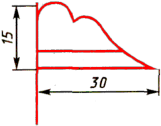 — пункт управления ГО республики в составе РФ (ПУ ГО респ.)— пункт управления ГО республики в составе РФ (ПУ ГО респ.)— пункт управления ГО республики в составе РФ (ПУ ГО респ.)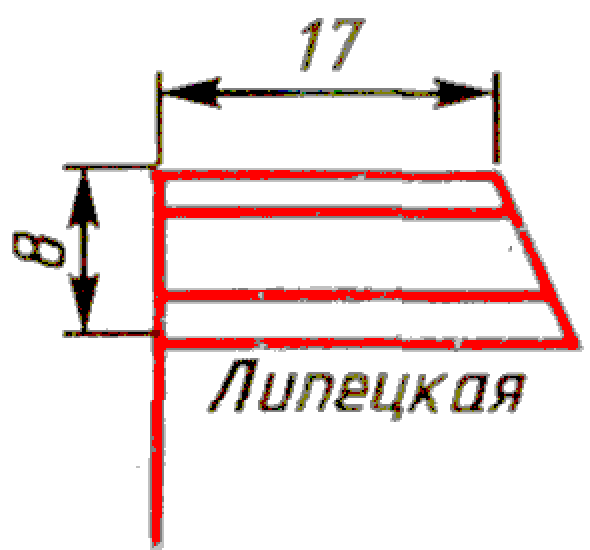 — пункт управления ГО области (ПУ ГО обл.)— пункт управления ГО области (ПУ ГО обл.)— пункт управления ГО области (ПУ ГО обл.)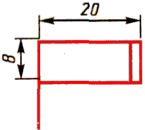 — пункт управления ГО города (ПУ ГО г.)— пункт управления ГО города (ПУ ГО г.)— пункт управления ГО города (ПУ ГО г.)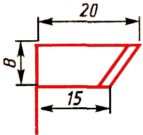 — пункт управления ГО района (ПУ ГО р-на)— пункт управления ГО района (ПУ ГО р-на)— пункт управления ГО района (ПУ ГО р-на)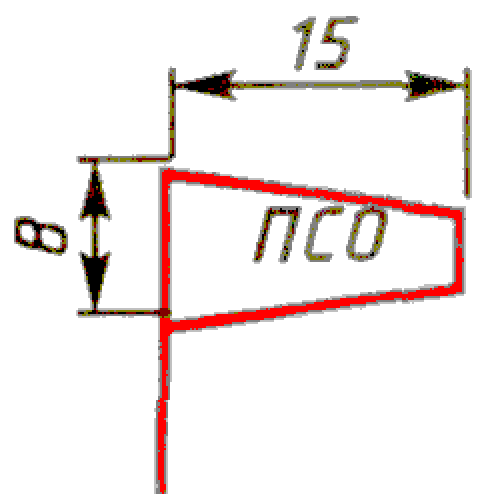 — поисково-спасательный отряд (отдельный вертолетный отряд — ОВО)— поисково-спасательный отряд (отдельный вертолетный отряд — ОВО)— поисково-спасательный отряд (отдельный вертолетный отряд — ОВО)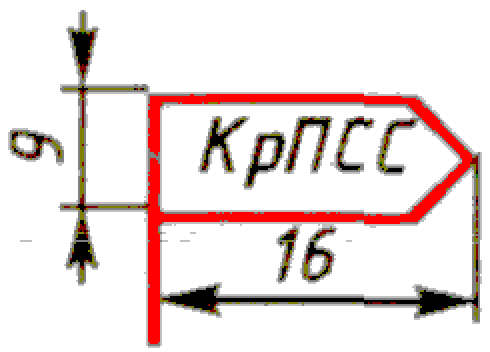 —  ПСС — поисково-спасательная служба;РПСС — республиканская;ОблПСС — областная;КрПСС — краевая.—  ПСС — поисково-спасательная служба;РПСС — республиканская;ОблПСС — областная;КрПСС — краевая.—  ПСС — поисково-спасательная служба;РПСС — республиканская;ОблПСС — областная;КрПСС — краевая.А.2 Районы расположения войск ГО и местных формированийА.2 Районы расположения войск ГО и местных формированийА.2 Районы расположения войск ГО и местных формированийА.2 Районы расположения войск ГО и местных формирований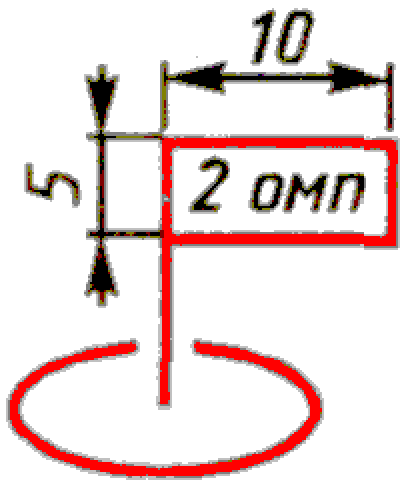 — отдельный механизированный полк (ОМП)— отдельный механизированный полк (ОМП)— отдельный механизированный полк (ОМП)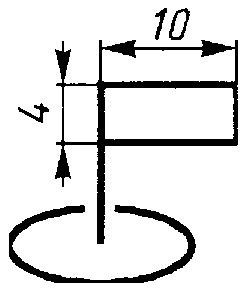 — механизированный (специализированный) полк (МП)— механизированный (специализированный) полк (МП)— механизированный (специализированный) полк (МП)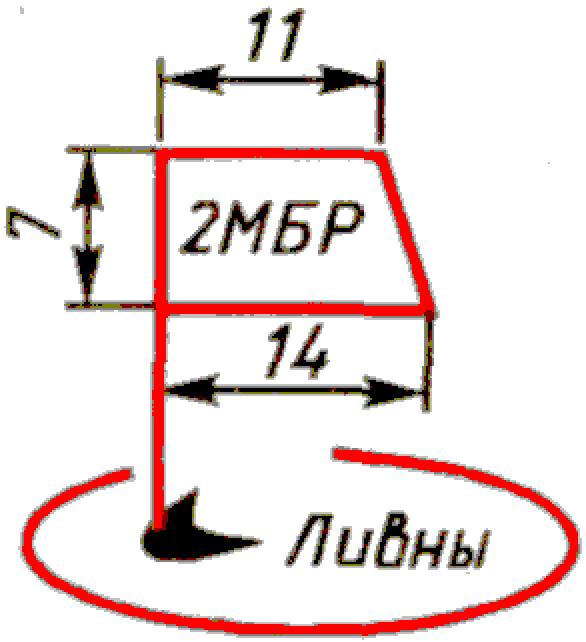 — механизированная бригада (МБР)— механизированная бригада (МБР)— механизированная бригада (МБР)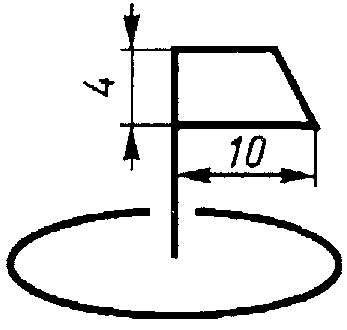 — механизированная (специализированная) бригада— механизированная (специализированная) бригада— механизированная (специализированная) бригада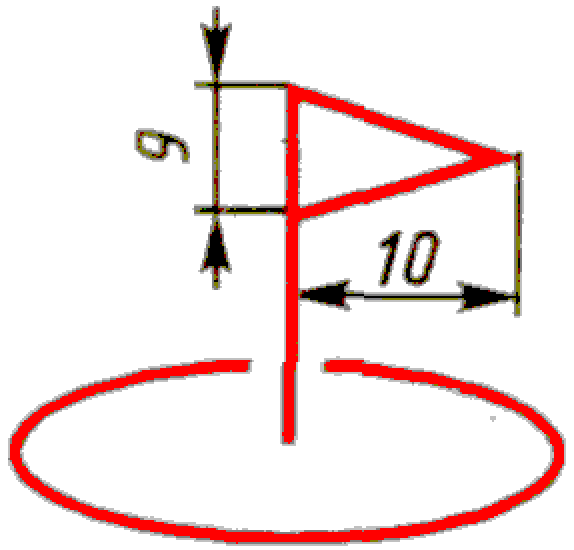 — батальон— батальон— батальон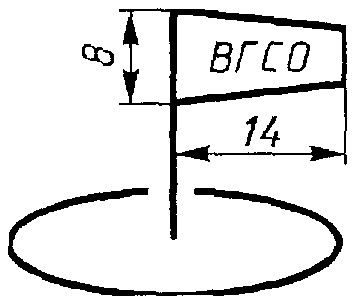 — район расположения военизированного горноспасательного (газоспасательного)отряда (ВГСО)— район расположения военизированного горноспасательного (газоспасательного)отряда (ВГСО)— район расположения военизированного горноспасательного (газоспасательного)отряда (ВГСО)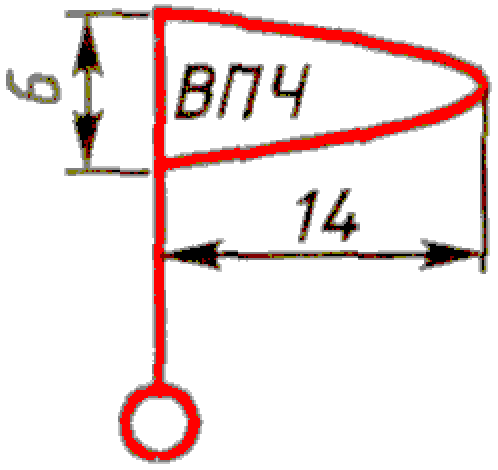 — район расположения военизированных пожарных частей (ВПЧ)— район расположения военизированных пожарных частей (ВПЧ)— район расположения военизированных пожарных частей (ВПЧ)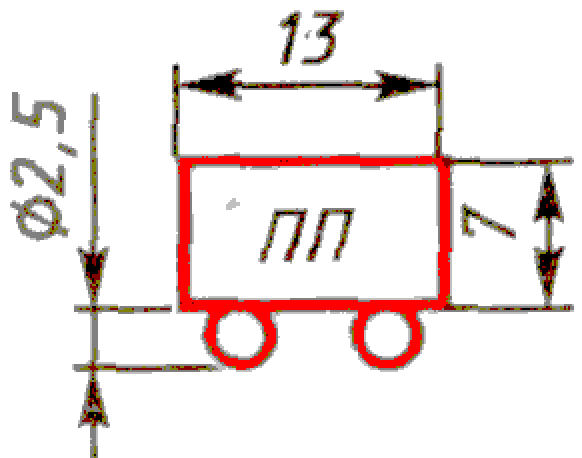 — район расположения пожарных поездов (ПП)— район расположения пожарных поездов (ПП)— район расположения пожарных поездов (ПП)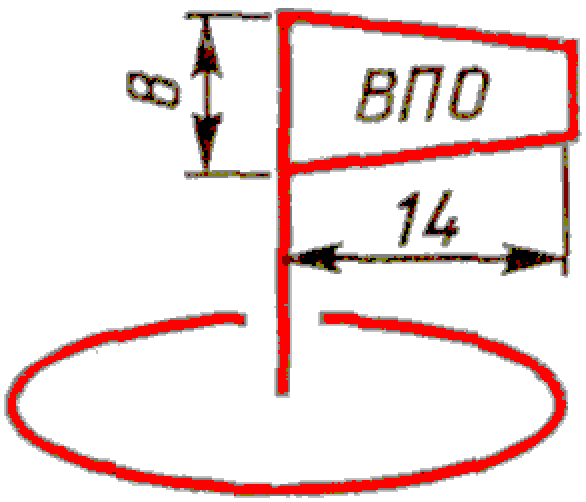 — район расположения военизированных пожарных отрядов (ВПО)— район расположения военизированных пожарных отрядов (ВПО)— район расположения военизированных пожарных отрядов (ВПО)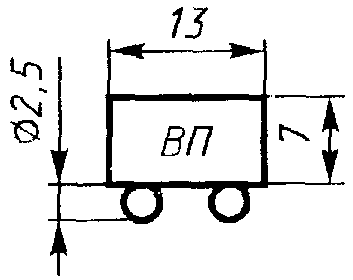 — район расположения восстановительных поездов (ВП)— район расположения восстановительных поездов (ВП)— район расположения восстановительных поездов (ВП)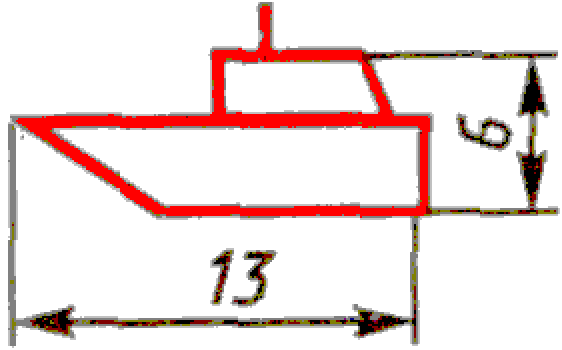 — пожарный катер— пожарный катер— пожарный катер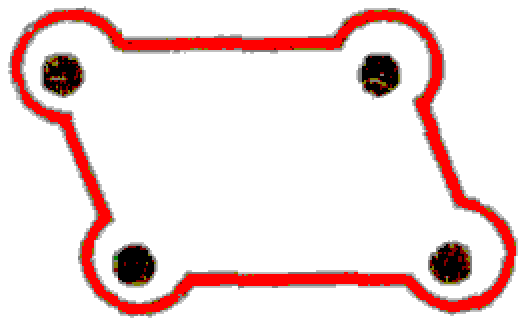 — зона чрезвычайной ситуации— зона чрезвычайной ситуации— зона чрезвычайной ситуацииА.3 Источники техногенных ЧСА.3 Источники техногенных ЧСА.3 Источники техногенных ЧСА.3 Источники техногенных ЧС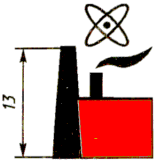 — заводы переработки радиоактивных веществ— заводы переработки радиоактивных веществ— заводы переработки радиоактивных веществ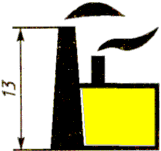 — химически опасные объекты (ХОО), использующие опасные химические вещества— химически опасные объекты (ХОО), использующие опасные химические вещества— химически опасные объекты (ХОО), использующие опасные химические вещества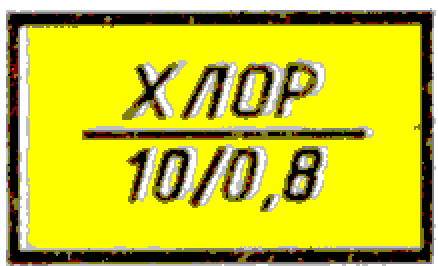 — характеристика хранилища ХОО.     Примечание—В числителе — тип вещества, в знаменателе — максимальное количество, тонн, и в максимальной емкости, тонн— характеристика хранилища ХОО.     Примечание—В числителе — тип вещества, в знаменателе — максимальное количество, тонн, и в максимальной емкости, тонн— характеристика хранилища ХОО.     Примечание—В числителе — тип вещества, в знаменателе — максимальное количество, тонн, и в максимальной емкости, тонн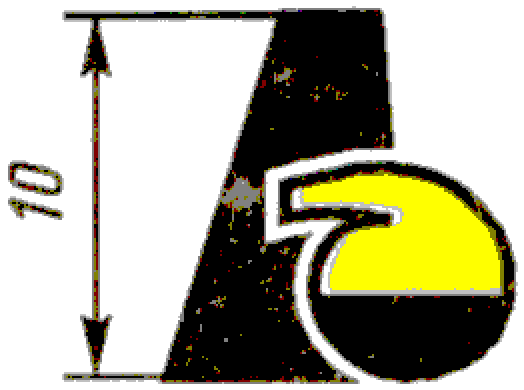 — ХОО, производящие опасные химические вещества— ХОО, производящие опасные химические вещества— ХОО, производящие опасные химические вещества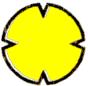 — зона возможного заражения (ЗВЗ) опасным химическим веществом— зона возможного заражения (ЗВЗ) опасным химическим веществом— зона возможного заражения (ЗВЗ) опасным химическим веществом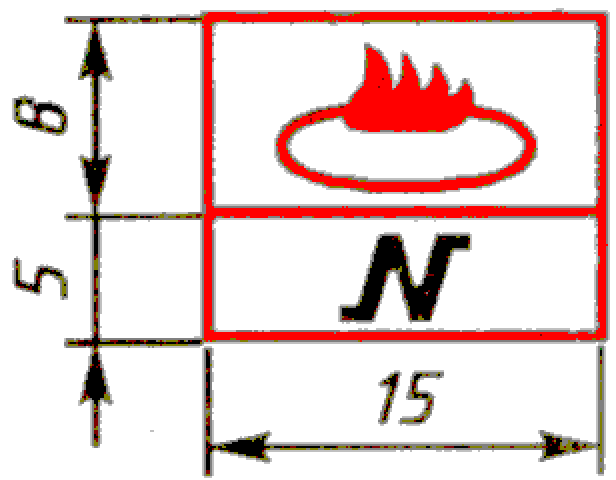 — взрывопожарные объекты (N — число объектов)— взрывопожарные объекты (N — число объектов)— взрывопожарные объекты (N — число объектов)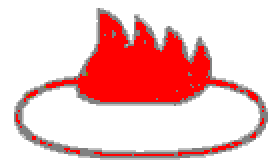 — очаг пожара— очаг пожара— очаг пожара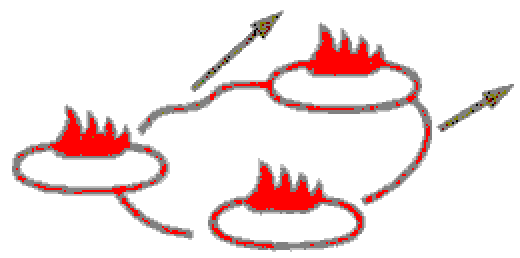 — район пожара и направление его распространения— район пожара и направление его распространения— район пожара и направление его распространения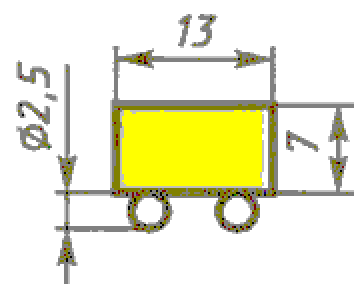 — скопление железнодорожного транспорта с опасными химическими веществами— скопление железнодорожного транспорта с опасными химическими веществами— скопление железнодорожного транспорта с опасными химическими веществами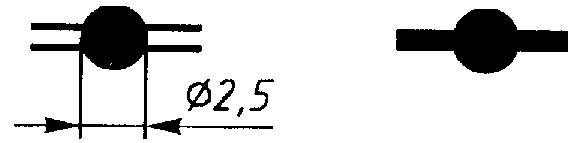 — нефтепровод подземный (наземный — сплошная линия)— нефтепровод подземный (наземный — сплошная линия)— нефтепровод подземный (наземный — сплошная линия)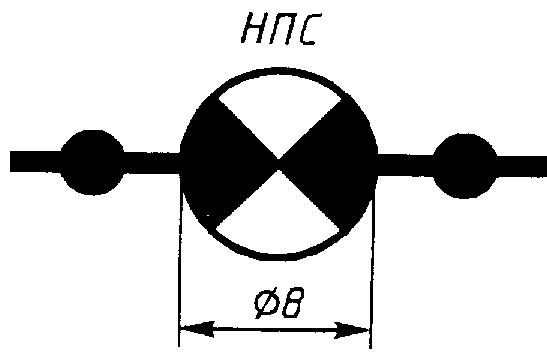 — нефтепровод с перекачивающей станцией— нефтепровод с перекачивающей станцией— нефтепровод с перекачивающей станцией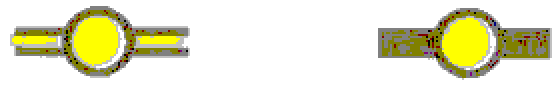 — газопровод подземный (наземный — сплошная линия)— газопровод подземный (наземный — сплошная линия)— газопровод подземный (наземный — сплошная линия)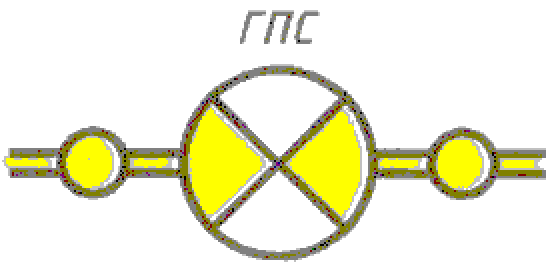 — газопровод с газокомпрессорной станцией— газопровод с газокомпрессорной станцией— газопровод с газокомпрессорной станцией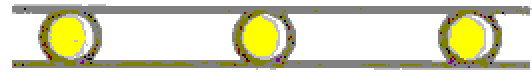 — аммиакопровод— аммиакопровод— аммиакопровод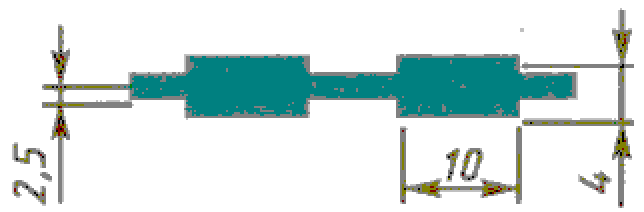 — стационарный магистральный продуктопровод— стационарный магистральный продуктопровод— стационарный магистральный продуктопровод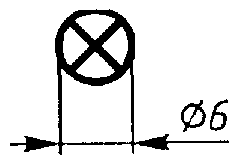 — нефтебаза (склад) республиканского (областного) подчинения— нефтебаза (склад) республиканского (областного) подчинения— нефтебаза (склад) республиканского (областного) подчинения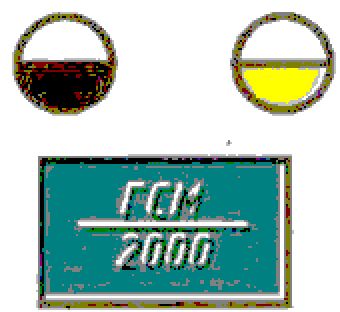 — нефте-, газохранилищеПримечание—В числителе — сокращенное обозначение материалов, в знаменателе — емкость, тонн— нефте-, газохранилищеПримечание—В числителе — сокращенное обозначение материалов, в знаменателе — емкость, тонн— нефте-, газохранилищеПримечание—В числителе — сокращенное обозначение материалов, в знаменателе — емкость, тоннМесторождения нефти (Н) и газа (Г):Месторождения нефти (Н) и газа (Г):Месторождения нефти (Н) и газа (Г):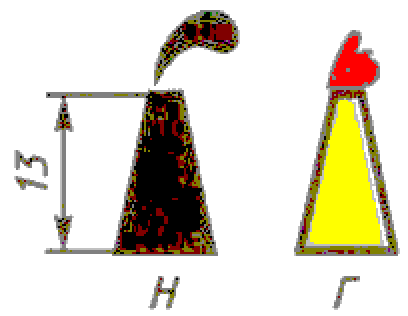 — разрабатываемые;— разрабатываемые;— разрабатываемые;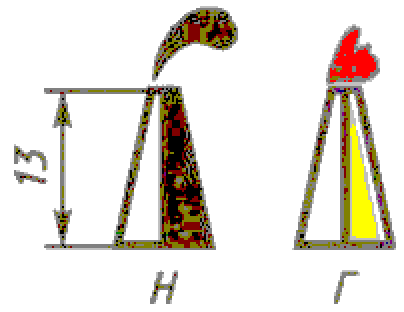 — введенные в эксплуатацию;.— введенные в эксплуатацию;.— введенные в эксплуатацию;.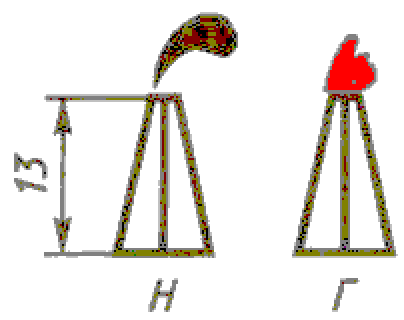 — разведанные.— разведанные.— разведанные.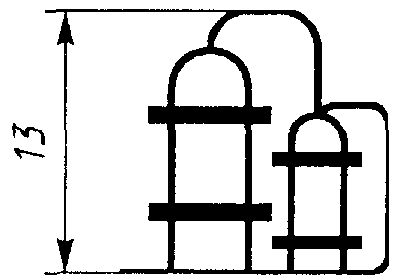 — нефтепереработка— нефтепереработка— нефтепереработка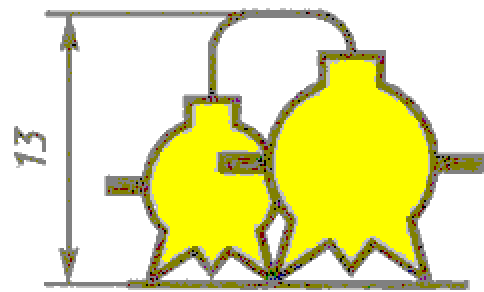 — газопереработка— газопереработка— газопереработкаЭлектростанции *______* Рядом со знаком указывают мощность в тыс. кВт.Электростанции *______* Рядом со знаком указывают мощность в тыс. кВт.Электростанции *______* Рядом со знаком указывают мощность в тыс. кВт.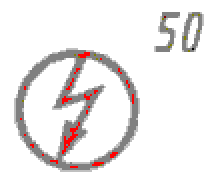 — тепловые (ТЭЦ,ГРЭС);— тепловые (ТЭЦ,ГРЭС);— тепловые (ТЭЦ,ГРЭС);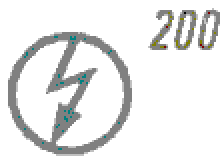 — гидравлические (ГЭС);— гидравлические (ГЭС);— гидравлические (ГЭС);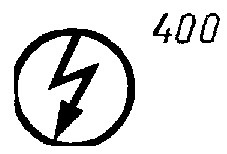 — атомные (АЭС);    Примечание— Вокруг АЭС дается тридцатикилометровая зона (окружность черного цвета с оранжевой окантовкой. Центр круга совпадает с центром знака)— атомные (АЭС);    Примечание— Вокруг АЭС дается тридцатикилометровая зона (окружность черного цвета с оранжевой окантовкой. Центр круга совпадает с центром знака)— атомные (АЭС);    Примечание— Вокруг АЭС дается тридцатикилометровая зона (окружность черного цвета с оранжевой окантовкой. Центр круга совпадает с центром знака)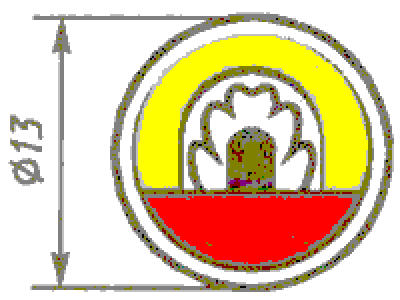 — шахты разработки радиоактивных веществ— шахты разработки радиоактивных веществ— шахты разработки радиоактивных веществ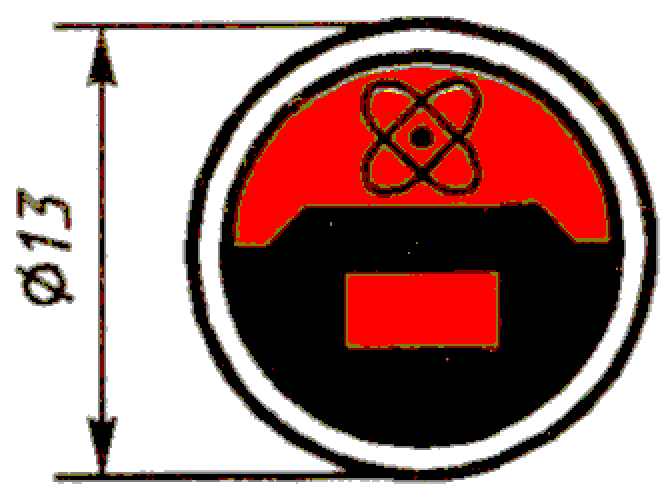 — ядерные могильники— ядерные могильники— ядерные могильники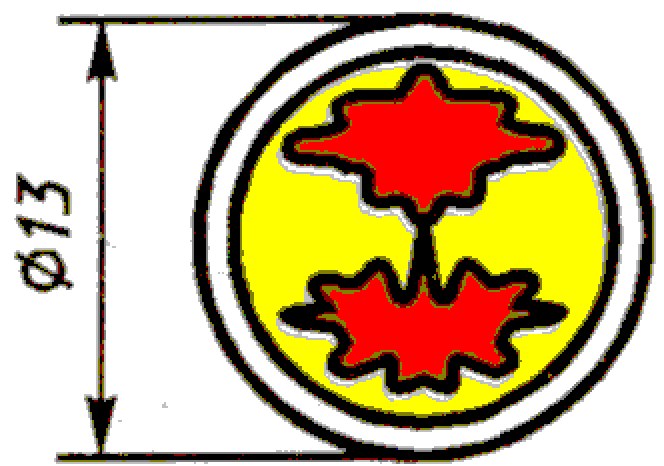 — ядерные полигоны— ядерные полигоны— ядерные полигоны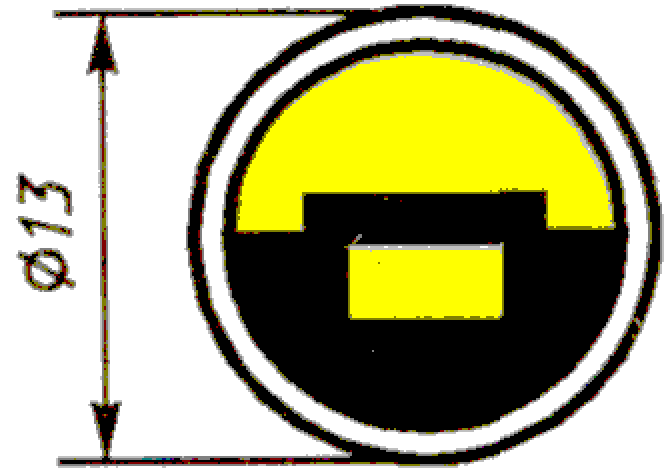 — могильники химические— могильники химические— могильники химические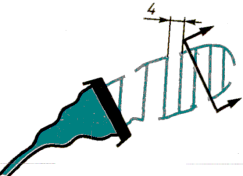 — зона возможного затопления— зона возможного затопления— зона возможного затопления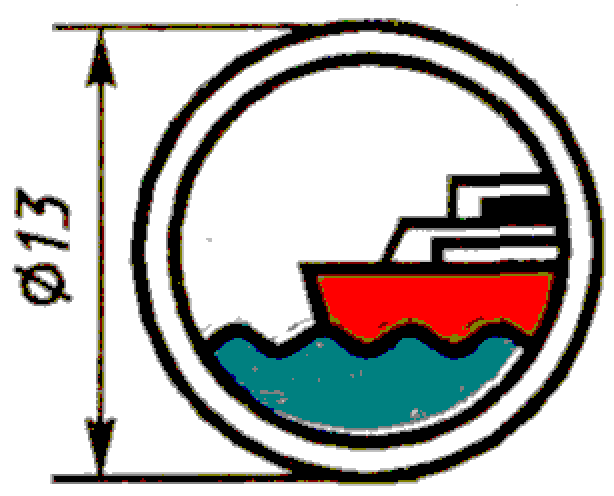 — порты кораблей с ядерными реакторами— порты кораблей с ядерными реакторами— порты кораблей с ядерными реакторами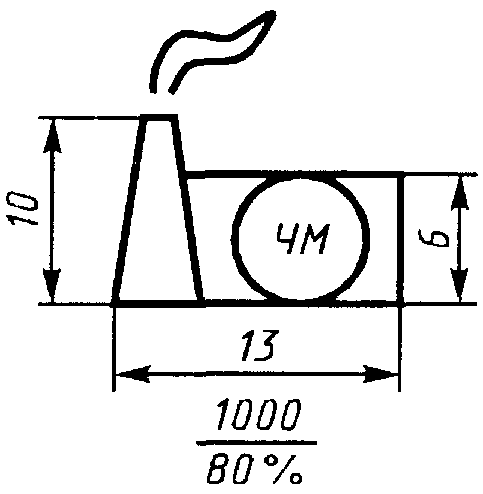 — промышленный объектПримечания:1 В числителе — численность персонала, в знаменателе — его обеспеченность защитными сооружениями, отвечающими существующим нормам.2 Приняты следующие обозначения отраслей промышленности:АВТ — автомобильная, AT — атомное машиностроение, ГП — газоперерабатывающая, Л — легкая, ЛД — лесная и деревообрабатывающая, МАШ — машиностроение, Н — нефтеперерабатывающая, НХ — нефтехимическая, ОБ — оборонная, ПП — пищевая, ПР — приборостроение, РБ — рыбная, CM — строительные материалы, ЦМ — цветная металлургия, ЧМ — черная металлургия, У — угольная— промышленный объектПримечания:1 В числителе — численность персонала, в знаменателе — его обеспеченность защитными сооружениями, отвечающими существующим нормам.2 Приняты следующие обозначения отраслей промышленности:АВТ — автомобильная, AT — атомное машиностроение, ГП — газоперерабатывающая, Л — легкая, ЛД — лесная и деревообрабатывающая, МАШ — машиностроение, Н — нефтеперерабатывающая, НХ — нефтехимическая, ОБ — оборонная, ПП — пищевая, ПР — приборостроение, РБ — рыбная, CM — строительные материалы, ЦМ — цветная металлургия, ЧМ — черная металлургия, У — угольная— промышленный объектПримечания:1 В числителе — численность персонала, в знаменателе — его обеспеченность защитными сооружениями, отвечающими существующим нормам.2 Приняты следующие обозначения отраслей промышленности:АВТ — автомобильная, AT — атомное машиностроение, ГП — газоперерабатывающая, Л — легкая, ЛД — лесная и деревообрабатывающая, МАШ — машиностроение, Н — нефтеперерабатывающая, НХ — нефтехимическая, ОБ — оборонная, ПП — пищевая, ПР — приборостроение, РБ — рыбная, CM — строительные материалы, ЦМ — цветная металлургия, ЧМ — черная металлургия, У — угольнаяА.4 Источники природных ЧСА.4 Источники природных ЧСА.4 Источники природных ЧСА.4 Источники природных ЧС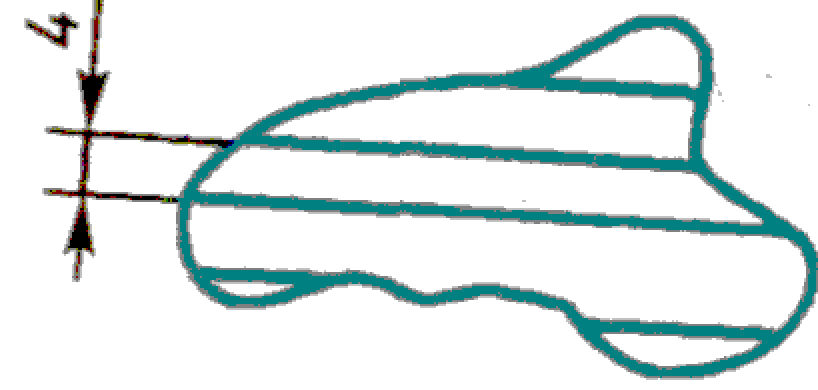 — зона возможного наводнения (паводки)— зона возможного наводнения (паводки)— зона возможного наводнения (паводки)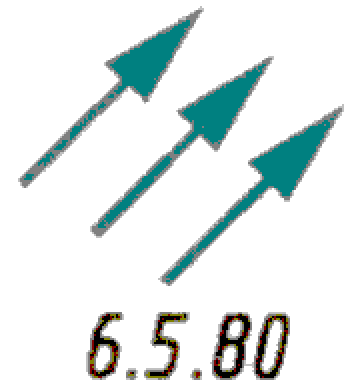 — ураганы, дата прохождения— ураганы, дата прохождения— ураганы, дата прохождения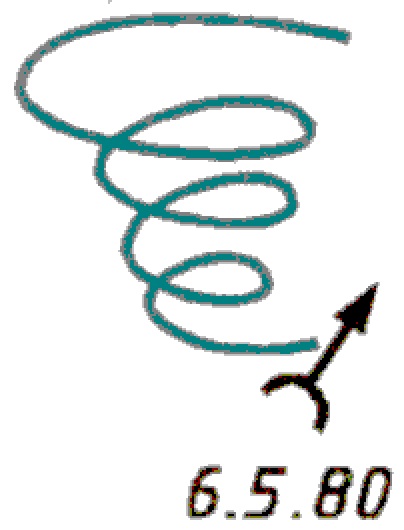 — зона распространения смерчей, дата прохождения— зона распространения смерчей, дата прохождения— зона распространения смерчей, дата прохождения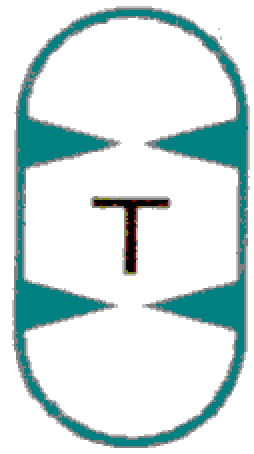 — природные очаги эпидемии, эпизоотии, эпифитотии     Примечание—Т— туляремия, СЯ — сибирская язва,...— природные очаги эпидемии, эпизоотии, эпифитотии     Примечание—Т— туляремия, СЯ — сибирская язва,...— природные очаги эпидемии, эпизоотии, эпифитотии     Примечание—Т— туляремия, СЯ — сибирская язва,...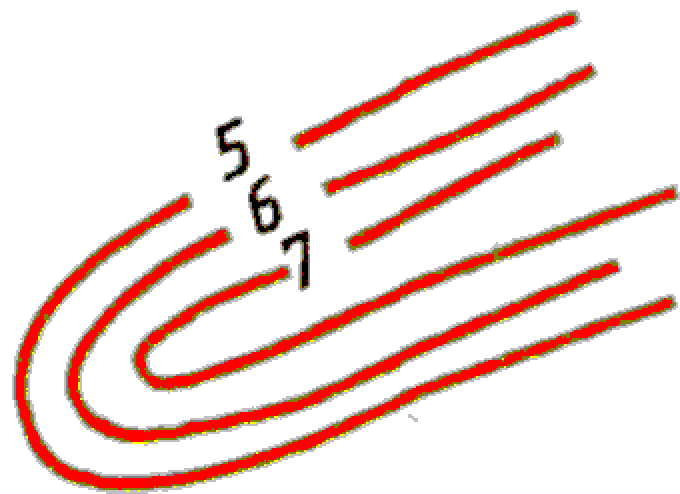 — границы сейсмоопасных зон, баллы сейсмической шкалы— границы сейсмоопасных зон, баллы сейсмической шкалы— границы сейсмоопасных зон, баллы сейсмической шкалы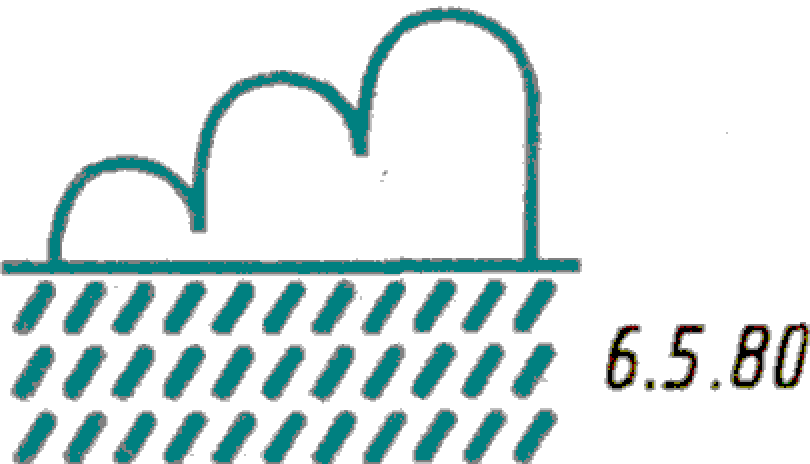 — тайфуны, дата прохождения— тайфуны, дата прохождения— тайфуны, дата прохождения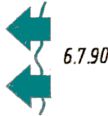 — цунами, дата прохождения— цунами, дата прохождения— цунами, дата прохождения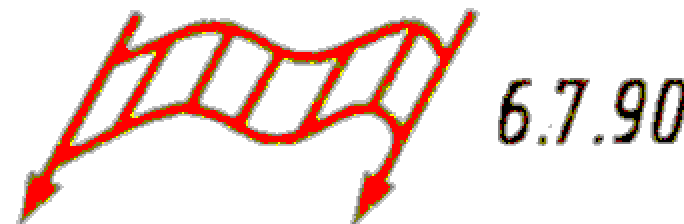 — сели, дата прохождения— сели, дата прохождения— сели, дата прохождения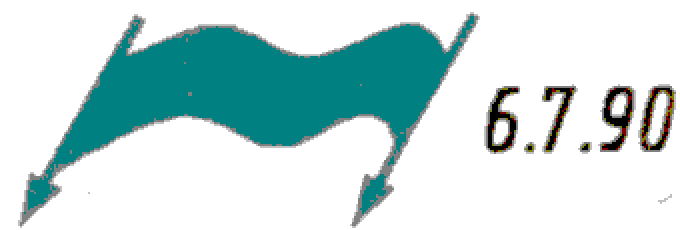 — лавины, дата прохождения— лавины, дата прохождения— лавины, дата прохождения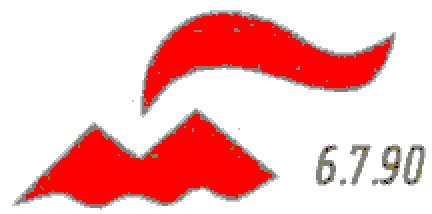 — вулканы, дата извержения— вулканы, дата извержения— вулканы, дата извержения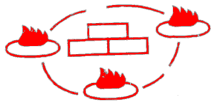 — районы возможных торфяных пожаров— районы возможных торфяных пожаров— районы возможных торфяных пожаровА.5 Прочие объектыА.5 Прочие объектыА.5 Прочие объектыА.5 Прочие объекты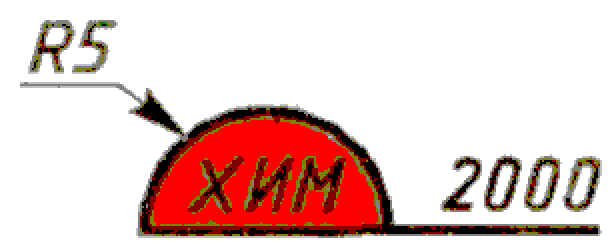 — склад средств радиационной и химической защиты с указанием их количества в тоннах— склад средств радиационной и химической защиты с указанием их количества в тоннах— склад средств радиационной и химической защиты с указанием их количества в тоннах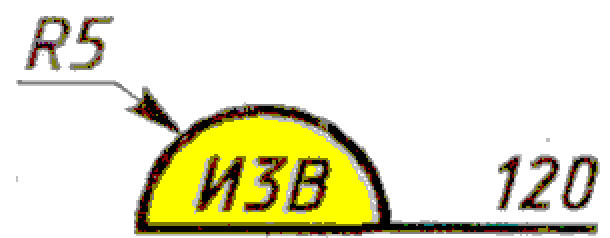 — место складирования нетабельных дегазирующих веществ с указанием их количества в тоннах— место складирования нетабельных дегазирующих веществ с указанием их количества в тоннах— место складирования нетабельных дегазирующих веществ с указанием их количества в тоннах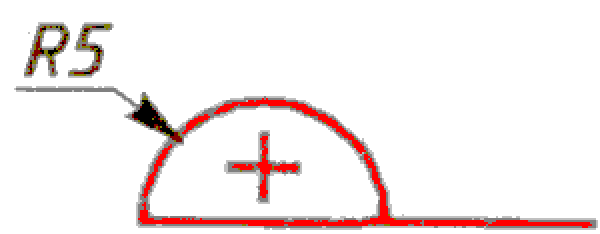 — склад медицинского имущества— склад медицинского имущества— склад медицинского имущества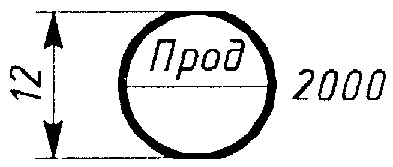 — база (склад) Российского и республиканского подчинения    Примечание— Прод — продовольственная, Пром — товарная. Тех — техническая. Емкость базы в тоннах— база (склад) Российского и республиканского подчинения    Примечание— Прод — продовольственная, Пром — товарная. Тех — техническая. Емкость базы в тоннах— база (склад) Российского и республиканского подчинения    Примечание— Прод — продовольственная, Пром — товарная. Тех — техническая. Емкость базы в тоннах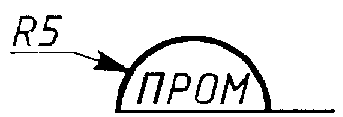 — склад продовольственный, промтоварный— склад продовольственный, промтоварный— склад продовольственный, промтоварный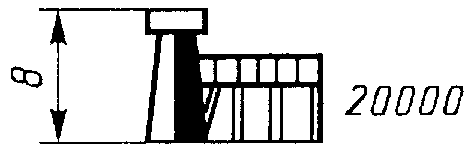 — элеватор (пункт заготовки зерна), емкость, тонн— элеватор (пункт заготовки зерна), емкость, тонн— элеватор (пункт заготовки зерна), емкость, тонн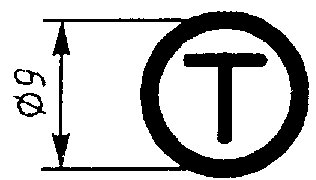 — посадочная площадка— посадочная площадка— посадочная площадка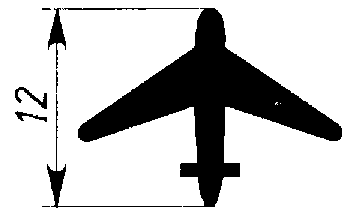 — аэропорты— аэропорты— аэропорты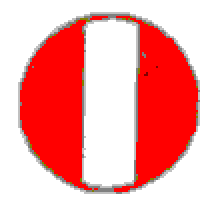 — аэродромы— аэродромы— аэродромы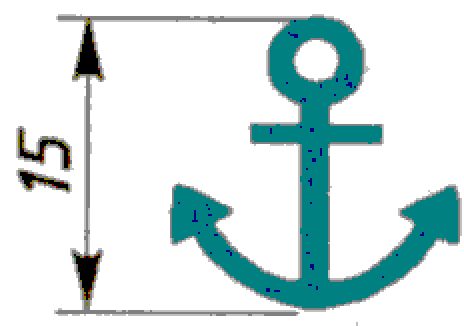 — порт (морской и речной.)— порт (морской и речной.)— порт (морской и речной.)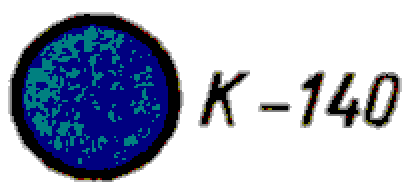 — пункт водоснабжения     Примечание—С— скважина; К — колодец; Р — родник; 140-суточный дебит воды, м3— пункт водоснабжения     Примечание—С— скважина; К — колодец; Р — родник; 140-суточный дебит воды, м3— пункт водоснабжения     Примечание—С— скважина; К — колодец; Р — родник; 140-суточный дебит воды, м3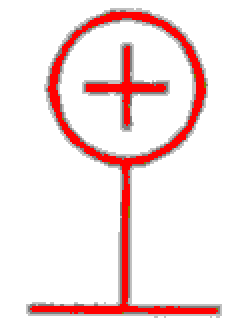 — медицинский распределительный пункт— медицинский распределительный пункт— медицинский распределительный пункт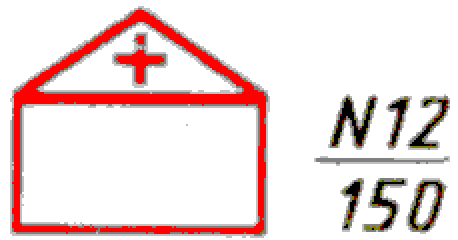 — больница городская (районная)     Примечание — В числителе — номер больницы, в знаменателе — число коек— больница городская (районная)     Примечание — В числителе — номер больницы, в знаменателе — число коек— больница городская (районная)     Примечание — В числителе — номер больницы, в знаменателе — число коек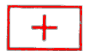 — городская поликлиника (районная в загородной зоне)— городская поликлиника (районная в загородной зоне)— городская поликлиника (районная в загородной зоне)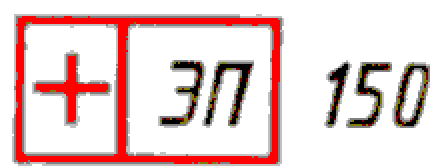 — эвакуационный приемник на 150 мест— эвакуационный приемник на 150 мест— эвакуационный приемник на 150 мест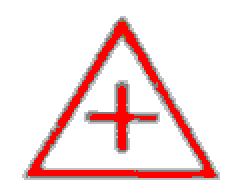 — санитарный пост— санитарный пост— санитарный пост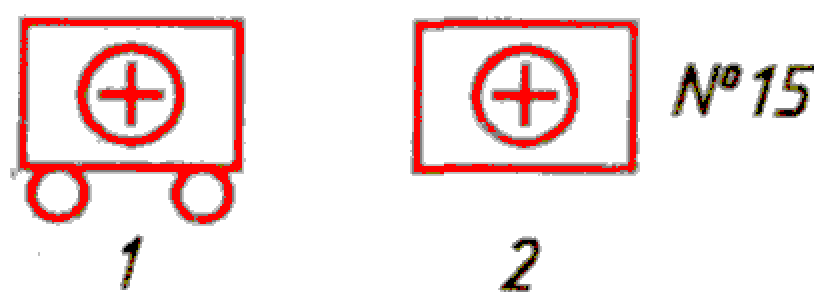 — отряд первой медицинской помощи № 15Примечание—1— свернут; 2 — развернут— отряд первой медицинской помощи № 15Примечание—1— свернут; 2 — развернут— отряд первой медицинской помощи № 15Примечание—1— свернут; 2 — развернут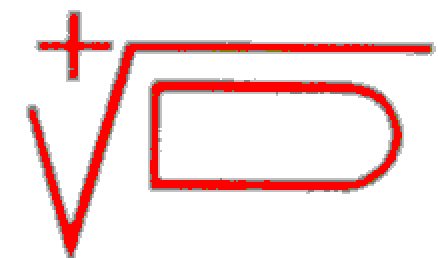 — место погрузки пораженных на автомобильный транспорт— место погрузки пораженных на автомобильный транспорт— место погрузки пораженных на автомобильный транспортОбозначения границ разрушенийОбозначения границ разрушенийОбозначения границ разрушенийОбозначения границ разрушений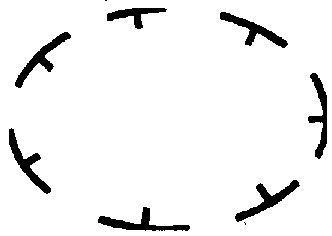 — слабые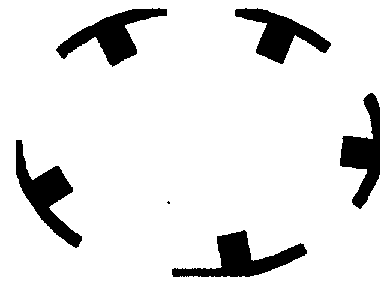 — сильные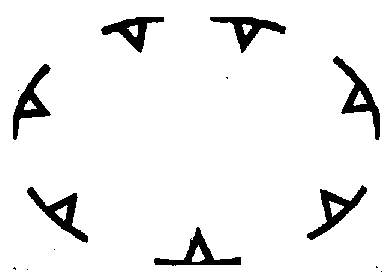 — средние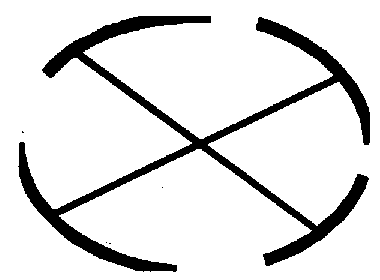 — полные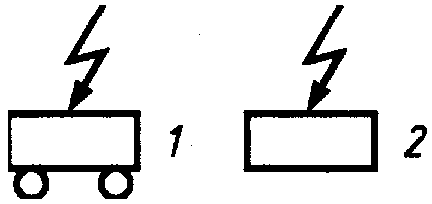 — приемные радиоцентры: 1 — подвижной; 2 — стационарный— приемные радиоцентры: 1 — подвижной; 2 — стационарный— приемные радиоцентры: 1 — подвижной; 2 — стационарный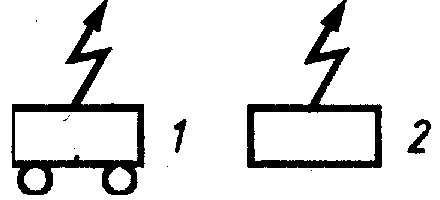 — передающие радиоцентры: 1 — передвижной; 2 — стационарный— передающие радиоцентры: 1 — передвижной; 2 — стационарный— передающие радиоцентры: 1 — передвижной; 2 — стационарный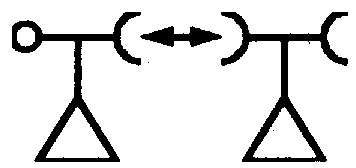 — радиорелейная линия связи— радиорелейная линия связи— радиорелейная линия связи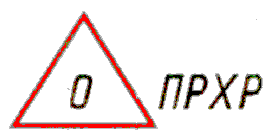 — пост радиационного и химического наблюдения (О — "объектовый)— пост радиационного и химического наблюдения (О — "объектовый)— пост радиационного и химического наблюдения (О — "объектовый)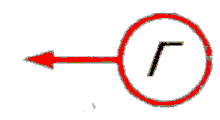 — разведывательная группа (звено, дозор) радиационной, химической, инженерной медицинской разведки (Г —городского района)— разведывательная группа (звено, дозор) радиационной, химической, инженерной медицинской разведки (Г —городского района)— разведывательная группа (звено, дозор) радиационной, химической, инженерной медицинской разведки (Г —городского района)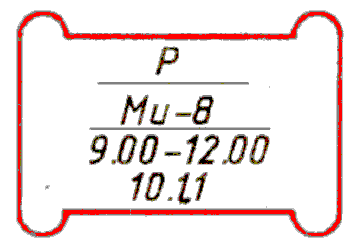 — район воздушной разведки с указанием вида разведки (Р — радиационная разведка), типа самолета (вертолета), времени и даты ведения— район воздушной разведки с указанием вида разведки (Р — радиационная разведка), типа самолета (вертолета), времени и даты ведения— район воздушной разведки с указанием вида разведки (Р — радиационная разведка), типа самолета (вертолета), времени и даты ведения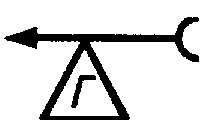 — гидрометеорологическая станция (Г — городская)— гидрометеорологическая станция (Г — городская)— гидрометеорологическая станция (Г — городская)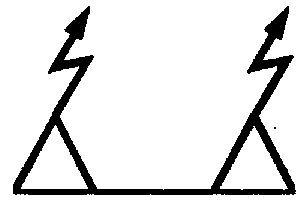 — радионаправление— радионаправление— радионаправление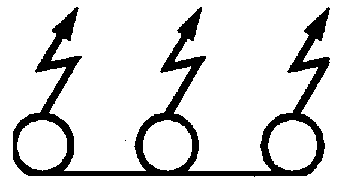 — радиосеть— радиосеть— радиосеть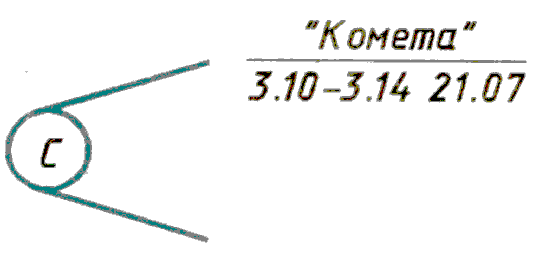 — искусственный спутник Земли (С — связи) с указанием наименования, времени и даты полета— искусственный спутник Земли (С — связи) с указанием наименования, времени и даты полета— искусственный спутник Земли (С — связи) с указанием наименования, времени и даты полета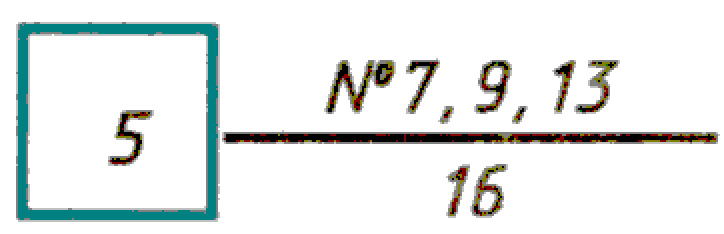 — сборный эвакуационный пункт (номер СЭП).    Примечание—В числителе — номера приписанных объектов, в знаменателе — численность эвакуированных, тыс. чел.— сборный эвакуационный пункт (номер СЭП).    Примечание—В числителе — номера приписанных объектов, в знаменателе — численность эвакуированных, тыс. чел.— сборный эвакуационный пункт (номер СЭП).    Примечание—В числителе — номера приписанных объектов, в знаменателе — численность эвакуированных, тыс. чел.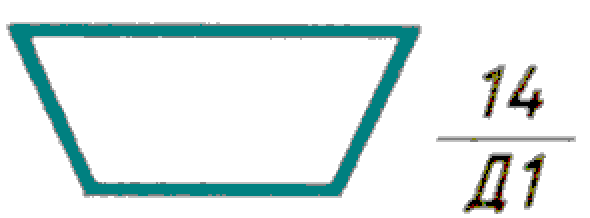 — пункт высадки населения в загородной зоне.    Примечание—В числителе — количество прибывшего населения, тыс. чел., в знаменателе — сроки прибытия— пункт высадки населения в загородной зоне.    Примечание—В числителе — количество прибывшего населения, тыс. чел., в знаменателе — сроки прибытия— пункт высадки населения в загородной зоне.    Примечание—В числителе — количество прибывшего населения, тыс. чел., в знаменателе — сроки прибытия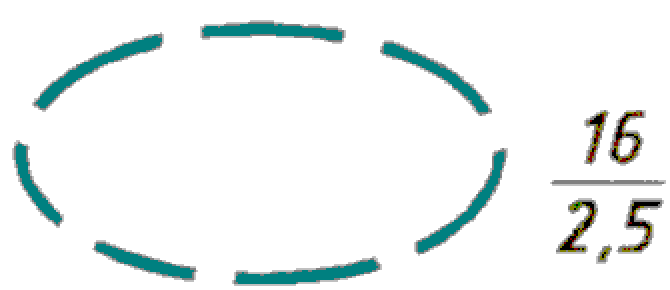 — район, намеченный для размещения населения в загородной зоне.    Примечание—В числителе — номер района, в знаменателе — численность эвакуированного населения, тыс. чел.— район, намеченный для размещения населения в загородной зоне.    Примечание—В числителе — номер района, в знаменателе — численность эвакуированного населения, тыс. чел.— район, намеченный для размещения населения в загородной зоне.    Примечание—В числителе — номер района, в знаменателе — численность эвакуированного населения, тыс. чел.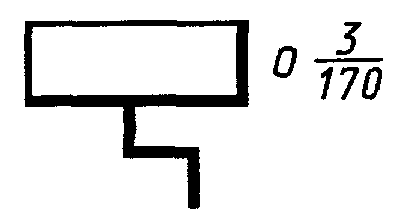 — убежище. Примечание — О — отдельно стоящее; В числителе — степень защиты, в знаменателе — вместимость, чел.— убежище. Примечание — О — отдельно стоящее; В числителе — степень защиты, в знаменателе — вместимость, чел.— убежище. Примечание — О — отдельно стоящее; В числителе — степень защиты, в знаменателе — вместимость, чел.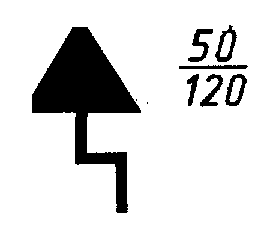 — противорадиационное укрытие. Примечание—В числителе — коэффициент ослабления радиации, в знаменателе — вместимость, чел.— противорадиационное укрытие. Примечание—В числителе — коэффициент ослабления радиации, в знаменателе — вместимость, чел.— противорадиационное укрытие. Примечание—В числителе — коэффициент ослабления радиации, в знаменателе — вместимость, чел.